Messwasserpumpe V 600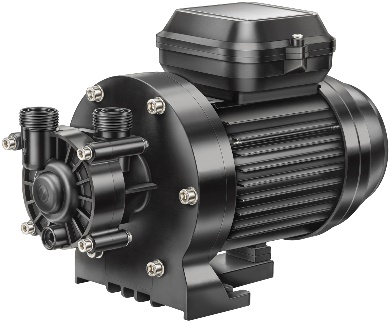 Pumpenausführung- horizontale, normalansaugende Blockpumpe mit Peripheral-Laufrad- Balg-Gleitringdichtung auf Kunststoff-Laufradnabe montiert- Motor- bzw. Pumpenwelle kommt mit dem im Kreislauf befindlichen Wasser nicht in 
   Berührung  Motor- Wechselstrommotor 230 V - Schutzart IP55- elektrische Trennung________________________________________________________________WerkstoffausführungGehäuse 					PPS GF 40Gehäusedeckel				PPS GF 40Pumpenwelle					PPS GF 40Laufrad					PEEKGleitringdichtung				Kohle/Keramik/NBRSchrauben					Edelstahl 1.4571FabrikatHersteller					SPECKBaureihe					MesswasserpumpePumpenbezeichnung/Typ			V 600BetriebsverhältnisseFörderstrom					____________________ m³/hFörderhöhe					____________________ mMotorDrehzahl					2.840 min-1Leistungsaufnahme P1			0,28 kWLeistungsabgabe P2				0,14 kWSpannung					230 V, 50 HzAnschlüsseSauganschluss				G ¾Druckanschluss				G ¾HerstellerAdresse	SPECK Pumpen Verkaufsgesellschaft GmbHHauptstraße 3, 91233 Neunkirchen am SandKontakt	Tel.: +49 9123 949-0Fax: +49 9123 949-260E-Mail: info@badu.de 